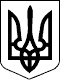 51 СЕСІЯ  ЩАСЛИВЦЕВСЬКОЇ СІЛЬСЬКОЇ РАДИ7 СКЛИКАННЯРІШЕННЯ24.11.2017 р.                                            №820с. ЩасливцевеПро впорядкування (присвоєння) адрес об’єктів нерухомого майна у Генгірковському рекреаційному масиві на території Щасливцевської сільської ради.Розглянувши клопотання ПАТ "УКРАЇНСЬКА ЗАЛІЗНИЦЯ" що до впорядкування адрес нерухомого що передані у власність (користування) підприємства при його утворені, та надані документи, враховуючи що об’єкти нерухомого майна фактично розташовані за межами села Генічеська Гірка у Генгірковському рекреаційному масиві на території Щасливцевської сільської ради, найменованого відповідно до рішення 45 сесії Щасливцевської сільської ради 6 скликання №738 від 09.10.2013 р. "Про впорядкування адрес рекреаційних закладів та інших об’єктів нерухомого майна за межами населених пунктів", керуючись приписами Закону України "Про особливості утворення публічного акціонерного товариства залізничного транспорту загального користування", ст. 26 Закону України "Про місцеве самоврядування в Україні", сесія Щасливцевської сільської ради ВИРІШИЛА:1. Присвоїти адресу - вулиця Набережна, *** у Генгірковському рекреаційному масиві на території Щасливцевської сільської ради Генічеського району Херсонської області – земельній ділянці з кадастровим номером 6522186500:11:000:0126, площею . та цільовим призначенням для будівництва та обслуговування об’єктів рекреаційного призначення (07.01) право постійного користування якої внесено до статутного фонду ПУБЛІЧНОГО АКЦІОНЕРНОГО ТОВАРИСТВА "УКРАЇНСЬКА ЗАЛІЗНИЦЯ" (ідентифікаційний код юридичної особи – ***) відповідно до Постанови Кабінету Міністрів України №200 від 25.06.2017 р. "Про утворення публічного акціонерного товариства "Українська залізниця" та Зведеного переліку земельних ділянок Держвне підприємство "Придніпровська залізниця" право постійного користування якими вноситься до статутного капіталу ПАТ "Українська залізниця" затверджений Міністерством інфраструктури 18.08.2015 року.2. Відмовити ПАТ "УКРАЇНСЬКА ЗАЛІЗНИЦЯ" у впорядкуванні адрес нерухомого майна що розташовані на земельній ділянці зазначеній у п. 1 цього рішення в зв’язку з ненаданням повного пакету документів, а саме загальних результатів технічної інвентаризації.3. Рекомендувати ПАТ "УКРАЇНСЬКА ЗАЛІЗНИЦЯ" повторно звернутися до сільської ради з відповідним клопотанням, після формування повного пакету документів.4. Контроль за виконанням даного рішення покласти на постійну депутатську комісію з питань земельних відносин та охорони навколишнього середовища.Сільський голова                                                      В.О. Плохушко